Комплект присоединительной арматуры ВЗЛЕТ КПАиз углеродистой стали на давление до 2,5МПа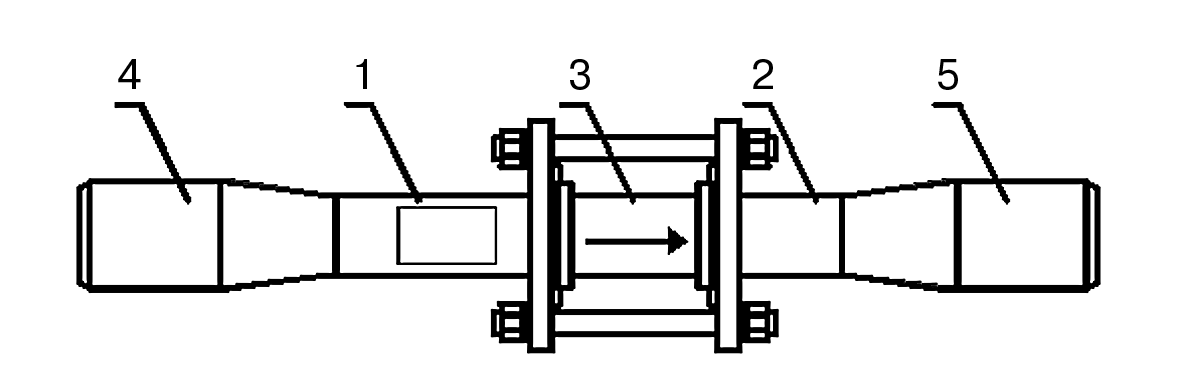 *  – по спецзаказу возможна поставка подводящего и отводящего участков с длинами, отличающимися от 3Dу (2Dу и 5Dу)**	 – для расходомера Dу 10, Dу 15 длина участков поз.1 и поз.2 не менее 5DуТермопреобразователи сопротивления 	Комплект однотипных приборов:* только Pt500 и на диапазон температур, °С  0..+180                                                                                    Преобразователь давления Комплект однотипных приборов:Примечания:При заполнении карты заказа в прямоугольнике выбранной позиции ставится знак   Х  ,значение параметра указывается в графе таблицы или прямоугольнике рядом с его наименованием    Ф.И.О.  принявшего заказ _________ ______________ тел. _____________ ГородРоссия, 656010, Барнаул, пр. Ленина, 195телефон 	 8-(3852)-55-66-88e-mail: 	 vzljotaltay@mail.ruДокументация и программное обеспечение размещены на сайте взлет-алтай.рфПлательщикРоссия, 656010, Барнаул, пр. Ленина, 195телефон 	 8-(3852)-55-66-88e-mail: 	 vzljotaltay@mail.ruДокументация и программное обеспечение размещены на сайте взлет-алтай.рфИНН / КПП  Россия, 656010, Барнаул, пр. Ленина, 195телефон 	 8-(3852)-55-66-88e-mail: 	 vzljotaltay@mail.ruДокументация и программное обеспечение размещены на сайте взлет-алтай.рфПолучательРоссия, 656010, Барнаул, пр. Ленина, 195телефон 	 8-(3852)-55-66-88e-mail: 	 vzljotaltay@mail.ruДокументация и программное обеспечение размещены на сайте взлет-алтай.рфПочтовый адресРоссия, 656010, Барнаул, пр. Ленина, 195телефон 	 8-(3852)-55-66-88e-mail: 	 vzljotaltay@mail.ruДокументация и программное обеспечение размещены на сайте взлет-алтай.рфРоссия, 656010, Барнаул, пр. Ленина, 195телефон 	 8-(3852)-55-66-88e-mail: 	 vzljotaltay@mail.ruДокументация и программное обеспечение размещены на сайте взлет-алтай.рфРоссия, 656010, Барнаул, пр. Ленина, 195телефон 	 8-(3852)-55-66-88e-mail: 	 vzljotaltay@mail.ruДокументация и программное обеспечение размещены на сайте взлет-алтай.рфтелефон, факсРоссия, 656010, Барнаул, пр. Ленина, 195телефон 	 8-(3852)-55-66-88e-mail: 	 vzljotaltay@mail.ruДокументация и программное обеспечение размещены на сайте взлет-алтай.рфДоставкасамовывозсамовывозЖ/ДЖ/ДАВИАРоссия, 656010, Барнаул, пр. Ленина, 195телефон 	 8-(3852)-55-66-88e-mail: 	 vzljotaltay@mail.ruДокументация и программное обеспечение размещены на сайте взлет-алтай.рфПеревозчикРоссия, 656010, Барнаул, пр. Ленина, 195телефон 	 8-(3852)-55-66-88e-mail: 	 vzljotaltay@mail.ruДокументация и программное обеспечение размещены на сайте взлет-алтай.рфПункт назначенияПункт назначенияРоссия, 656010, Барнаул, пр. Ленина, 195телефон 	 8-(3852)-55-66-88e-mail: 	 vzljotaltay@mail.ruДокументация и программное обеспечение размещены на сайте взлет-алтай.рфПредполагаемая дата оплатыПредполагаемая дата оплатыПредполагаемая дата оплатыПредполагаемая дата оплатыПредполагаемая дата оплатыРоссия, 656010, Барнаул, пр. Ленина, 195телефон 	 8-(3852)-55-66-88e-mail: 	 vzljotaltay@mail.ruДокументация и программное обеспечение размещены на сайте взлет-алтай.рфЗаявка №от «___»__________201  г.Дата готовности«___»____________201  г.Однотипных комплектов             шт.длина подводящего участка - поз.1:длина подводящего участка - поз.1:длина подводящего участка - поз.1:длина подводящего участка - поз.1:3Dу* (УП3)3Dу* (УП3)3Dу* (УП3)3Dу* (УП3)3Dу* (УП3)длина отводящего участка - поз.2:длина отводящего участка - поз.2:длина отводящего участка - поз.2:длина отводящего участка - поз.2:3Dу* (УП3)3Dу* (УП3)3Dу* (УП3)3Dу* (УП3)3Dу* (УП3)Dy имитатора, мм - поз.3:10**151520253240506580100150Dy 1 трубопровода, мм - поз.4:Dy 1 трубопровода, мм - поз.4:Dy 2 трубопровода, мм - поз.5:Dy 2 трубопровода, мм - поз.5:Dy 2 трубопровода, мм - поз.5:Dy 2 трубопровода, мм - поз.5:Dy 2 трубопровода, мм - поз.5:Dy 2 трубопровода, мм - поз.5:Dy 2 трубопровода, мм - поз.5:Dy 2 трубопровода, мм - поз.5:Dy 2 трубопровода, мм - поз.5:Dy 2 трубопровода, мм - поз.5:Dy 2 трубопровода, мм - поз.5:Dy 2 трубопровода, мм - поз.5:Исполнение Согласованная пара ТПС Согласованная пара ТПС Согласованная пара ТПС Согласованная пара ТПС Согласованная пара ТПС Согласованная пара ТПС Согласованная пара ТПС Согласованная пара ТПС Согласованная пара ТПС                 Одиночный ТПС                 Одиночный ТПС                 Одиночный ТПС                 Одиночный ТПС                 Одиночный ТПС                 Одиночный ТПС                 Одиночный ТПС                 Одиночный ТПС                 Одиночный ТПС                 Одиночный ТПС                 Одиночный ТПС                 Одиночный ТПС                 Одиночный ТПС                 Одиночный ТПС                     Защитные гильзы                     Защитные гильзы                     Защитные гильзы                     Защитные гильзы                     Защитные гильзы                     Защитные гильзы                     Защитные гильзы                     Защитные гильзы                     Защитные гильзы                     Защитные гильзы                     Защитные гильзы                     Защитные гильзы                     Защитные гильзы                     Защитные гильзыИсполнение                  класс 1                  класс 1                  класс 1                  класс 1                  класс 1                  класс 1                  класс 1                  класс 1                  класс 1класс допуска Акласс допуска Акласс допуска Акласс допуска Акласс допуска Акласс допуска Акласс допуска Вкласс допуска Вкласс допуска Вкласс допуска Вкласс допуска Вкласс допуска Вкласс допуска Вкласс допуска В    базовая    базовая    базовая    базовая    базовая    базовая    базовая  Усиленная (от 50мм)  Усиленная (от 50мм)  Усиленная (от 50мм)  Усиленная (от 50мм)   без гильз   без гильз   без гильзВзлет ТПС, шт.КТС-Б, парВзлет ТПС типоразмер, мм:Взлет ТПС типоразмер, мм:Взлет ТПС типоразмер, мм:Взлет ТПС типоразмер, мм:32*40*40*50507070989898  133 223КТС-Б  типоразмер, мм:КТС-Б  типоразмер, мм:КТС-Б  типоразмер, мм:КТС-Б  типоразмер, мм:507070номинальная статическая характеристика W100 = 1,3850:номинальная статическая характеристика W100 = 1,3850:номинальная статическая характеристика W100 = 1,3850:номинальная статическая характеристика W100 = 1,3850:номинальная статическая характеристика W100 = 1,3850:номинальная статическая характеристика W100 = 1,3850:номинальная статическая характеристика W100 = 1,3850:номинальная статическая характеристика W100 = 1,3850:номинальная статическая характеристика W100 = 1,3850:номинальная статическая характеристика W100 = 1,3850:номинальная статическая характеристика W100 = 1,3850:номинальная статическая характеристика W100 = 1,3850:номинальная статическая характеристика W100 = 1,3850:номинальная статическая характеристика W100 = 1,3850:Pt500Pt500Pt500Pt500Pt100Pt100Pt100штуцер:штуцер:штуцер:штуцер:штуцер:     прямой     прямой     прямой        наклонный        наклонныйдиапазон температур, °С:диапазон температур, °С:диапазон температур, °С:0..+1800..+1800..+180      -50..+100 (для одиночного термометра)      -50..+100 (для одиночного термометра)      -50..+100 (для одиночного термометра)      -50..+100 (для одиночного термометра)      -50..+100 (для одиночного термометра)      -50..+100 (для одиночного термометра)      -50..+100 (для одиночного термометра)      -50..+100 (для одиночного термометра)      -50..+100 (для одиночного термометра)      -50..+100 (для одиночного термометра)      -50..+100 (для одиночного термометра)      -50..+100 (для одиночного термометра)      -50..+100 (для одиночного термометра)      -50..+100 (для одиночного термометра)      -50..+100 (для одиночного термометра)      -50..+100 (для одиночного термометра)Вариант поставки:без арматурыс арматурой  (до Т=1500С)Вариант поставки:без арматуры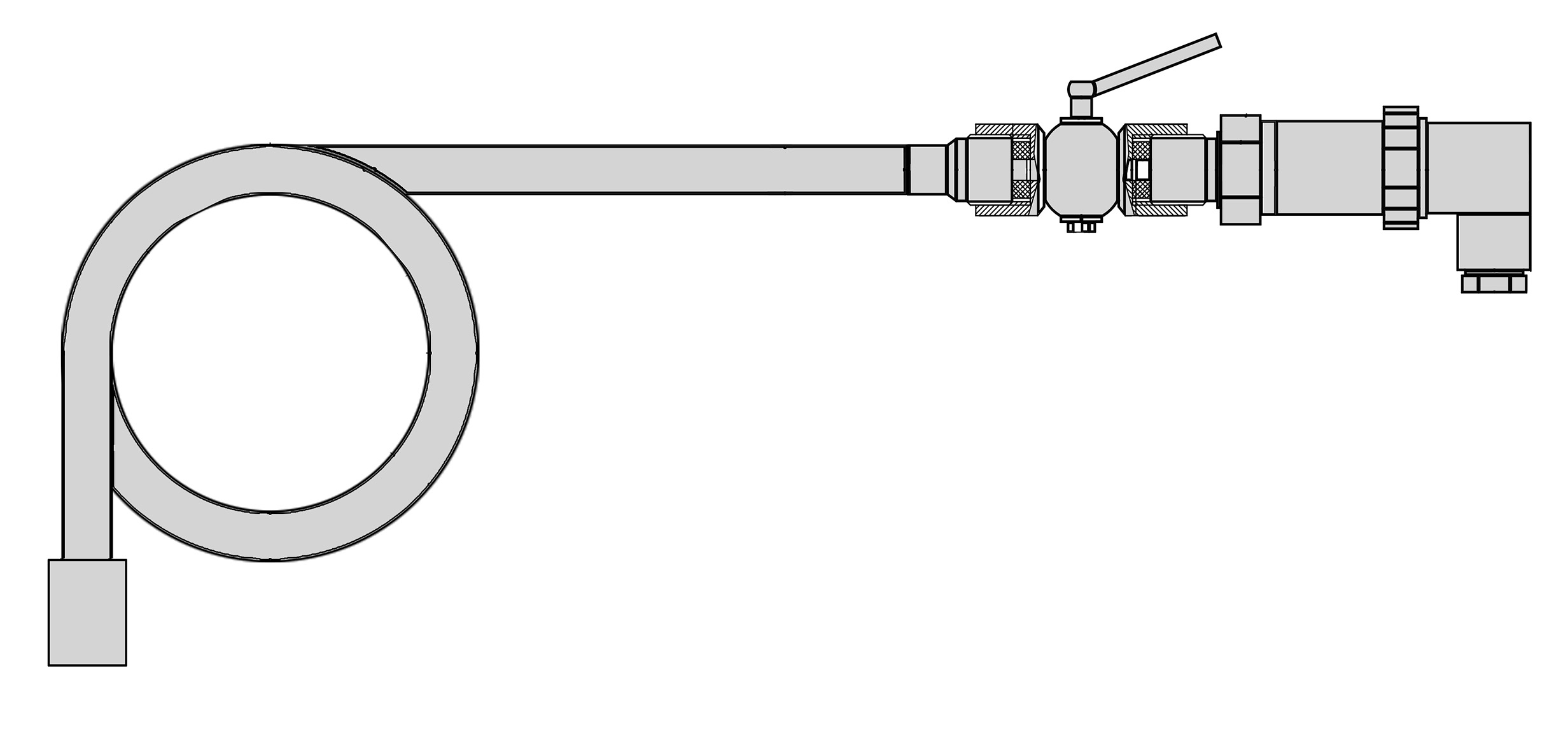 количество, шт.Давление, МПа: 1,0 1,6длина кабеля, м